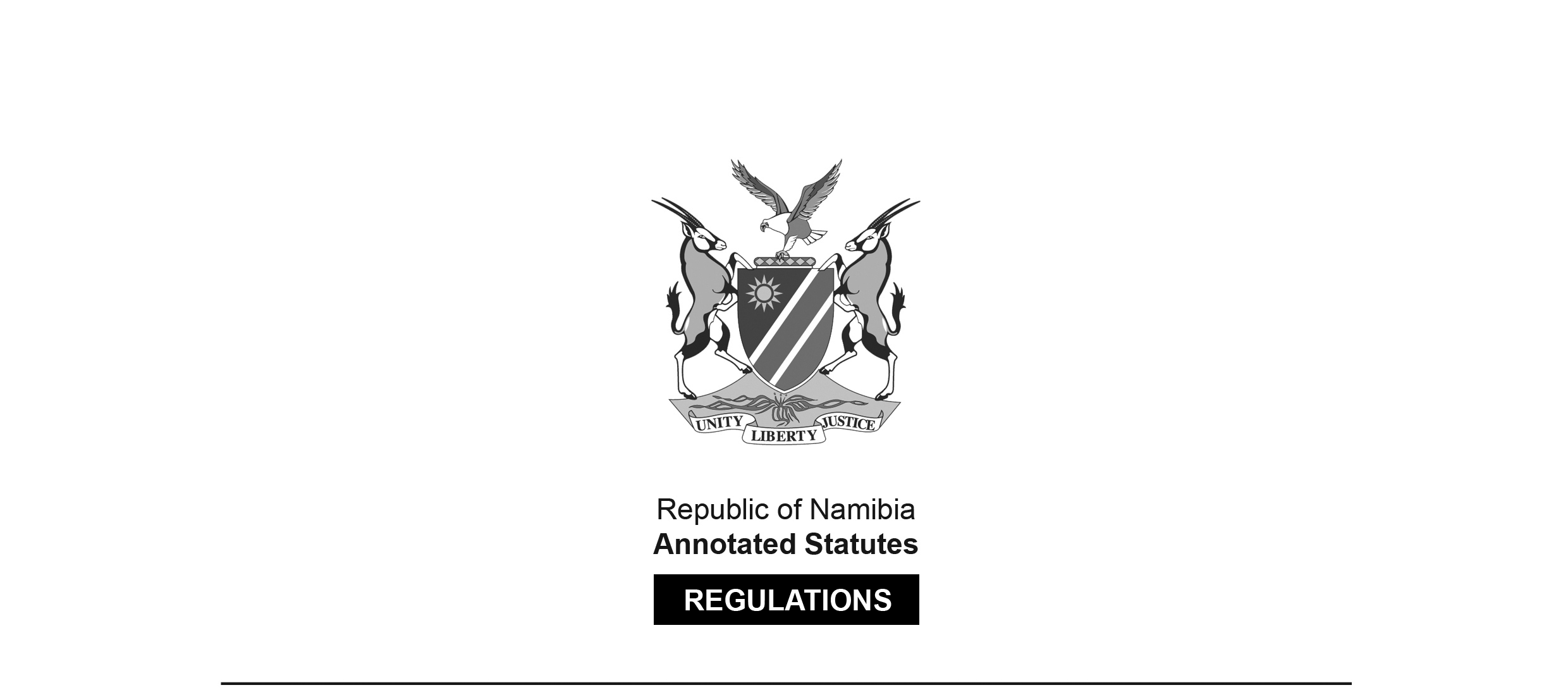 REGULATIONS MADE IN TERMS OFElectoral Act 5 of 2014section 205Regulations relating to Registration of Voters, 
Political Parties or Organisations Government Notice 71 of 2015(GG 5735)came into force on date of publication: 13 May 2015 The Government Notice which issues these regulations repeals the regulations 
published in GN 147/2003 (GG 3014), as amended by GN 149/2003 (GG 3018). These previous regulations were issued in terms of section 130 of the Electoral Act 24 of 1992, but survived 
in terms of section 208(b) of its successor, the Electoral Act 5 of 2014.ARRANGEMENT OF REGULATIONSPART 1DEFINITIONS1.	DefinitionsPART 2REGISTRATION OF VOTERS2.	Application for registration as a voter3.	Statements, documents and accounts to prove compliance with residence qualification4.	Appeal against refusal to register applicant5.	Voters and duplicate voters’ registration cards6.	Voters’ lists and voters’ registersPART 3REGISTRATION OF POLITICAL PARTIES OR ORGANISATIONS7.	Application for registration8.	Amount payable in respect of registration9.	Certificate of registration10.	Disclosure of receipt of moneys to the public11.	Short title ANNEXUREsForm											RegulationForm 9 	Application for registration as a voter 				2Form 10 	Refusal to register applicant as a voter				2(2)(a)(ii) and 4Form 11 	Application for registration as a political party 		7(a)Form 12 	Application for registration as an organisation 		7(b)Form 13 	Certificate of registration as a political party			 9(a)Form 14 	Certificate of registration as an organization			 9(b)PART 1DEFINITIONSDefinitions1.	In these regulations a word or an expression to which a meaning has been assigned in the Act has that meaning and unless the context indicates otherwise -“Annexure” means an Annexure to these regulations; and “the Act” means the Electoral Act, 2014 (Act No. 5 of 2014).PART 2REGISTRATION OF VOTERSApplication for registration as voter2.	(1)	If a person applies in terms of section 26 of the Act for registration as a voter a registration officer must complete in respect of that person an application form that is substantially in the form set out in Form 9 in the Annexure.(2)	If an application for registration as a voter in terms of section 26 of the Act is -(a)	refused by a registration officer in terms of section 28 of the Act that registration officer must -(i)	record such refusal on the application form referred to in subregulation (1); and(ii)	complete a refusal form that is substantially in the form set out in Form 10 in the Annexure;(b)	accepted by a registration officer in terms of section 30 of the Act, that registration officer must record such acceptance on the application form referred to in subregulation (1).Statements, documents and accounts to prove compliance with residence qualification3.	For the purposes of section 26(3)(d) and section 26(4)(d) of the Act and in addition to any document, statement, certificate or account referred to in those sections -(a)	a person to whom a voter registration card has been issued under section 30 of the Act, in respect of the local authority area in question, may submit to the registration officer a statement under oath or affirmation in which it is indicated that -(i)	the applicant is known to the declarant; and(ii)	to the best of the declarant’s knowledge the applicant complies, with regard to that local authority area, with the applicable qualification relating to residence; or(b)	an applicant contemplated in those sections may submit to the registration officer, a water and electricity account or a telephone account issued to that applicant, containing his or her name, residential address and other particulars.Appeal against refusal to register applicant4.	If an electoral tribunal in terms of section 29 of the Act allows or dismisses an appeal, that electoral tribunal must record the reasons for any such decision on the refusal form referred to in regulation 2(2)(a)(ii).Voters’ and duplicate voters’ registration cards5.	(1)	A voter registration card or a duplicate voter registration card must be completed and issued as contemplated in sections 30 and 35 of the Act respectively and must be a PVC (Polyvinyl Chloride) card that contains the registration details, picture and signature of the voter.(2)	A voter registration card or a duplicate voter registration card must also display a 2D barcode with encrypted registration details.(3)	The voter registration card or a duplicate voter registration card must indicate the region, constituency or local authority for which the voter is qualified to participate in, but a duplicate voter registration card issued must be endorsed with the word “duplicate” as well as the date of issue below the voter registration number.Voters’ lists and voters’ registers6.	(1)	The names of persons to be included in -(a)	any voters’ list referred to in section 30(4) of the Act; or(b)	any provisional voters’ register referred to in section 31 of the Act; or(c)	any voters’ register referred to in section 36 of the Act, must be included in alphabetical order according to their surnames and -(i)	all surnames which are identical must be grouped together and the order of the names in the group must be determined by the alphabetical order of the first names which must be regarded to be one word;(ii)	where several persons have surnames beginning with the same letter, the order must be determined by the second letter of the surname of each of these persons in alphabetical order;(iii)	where the first two letters of the surnames of several persons are identical, the order must be determined by the third letter or the following letter of the surname of each of these persons in alphabetical order;(iv)	a surname consisting of two parts with a hyphen separating them must be regarded to be one word;(v)	a surname which is written with an unattached prefix must be regarded to be one word.(2)	Opposite the surname and first names of a person contemplated in subregulation (1), there must be included in separate columns the residential and postal address, digital details as captured and the voter registration number of that person.(3)	Below the surname and first names of a person contemplated in subregulation (1), there must be included the encrypted barcode and registration date of most recent registration or change of particulars.(4)	If a provisional voters’ register or voters’ register is printed, the pages must be numbered consecutively at the top of each page and the name of the constituency or local authority area must appear at the bottom and top of each page of that register.(5)	The certification referred to in section 36(1)(b) of the Act must appear at the end of a voters’ register and must substantially be in the following form:“I hereby certify that the national voters’ register/ local authority voters’ register has been checked and that it is the correct voters’ register for the constituency/ local authority area of …………………………………………. Place: ……………………………… Date: ……………………………….………………………………… Signature of the Chief Electoral Officer”.PART 3REGISTRATION OF POLITICAL PARTIES OR ORGANISATIONSApplication for registration7.	An application for registration -(a)	as a political party in terms of section 136 of the Act must be substantially in the form set out in Form 11 in the Annexure;(b)	as an organisation in terms of section 148 of the Act must be substantially in the form set out in Form 12 in the Annexure;Amount payable in respect of registration8.	The amount payable in respect of -(a)	a political party in terms of section 136 of the Act is N$ 25 000.00;(b)	an organisation in terms of section 148 of the Act is N$ 2 500.00,and must be paid into the State Revenue Fund and the receipt issued in respect of such payment must accompany the application for registration referred to in regulation 7.Certificate of registration9.	The certificate of registration contemplated in section 137(3) of the Act must be issued -(a)	in respect of a political party contemplated in section 136 of the Act, substantially in the form set out in Form 13 in the Annexure; and(b)	in respect of an organisation contemplated in section 148 of the Act, substantially in the form set out in Form 14 in the Annexure.Disclosure of receipt of moneys to the public10.	(1)	The disclosure of money to the public as contemplated in section 141(1) of the Act, must be made by a registered political party or registered organisation or member of such registered political party or registered organisation or other person referred to in that section, within a period of 30 days after it has been received by publishing a notice in two newspapers circulating in Namibia, specifying -(a)	the amount of money received;(b)	the source from which such money was received;(c)	any conditions on which such money was donated or otherwise received; and(d)	the manner in which such money is intended to be used.(2)	The Commission must make known in the Gazette the total amount received in a financial year by a registered political party or registered organisation or member of such registered political party or registered organisation or other person referred to in section 141(1) of the Act.	Short title11.	These regulations must be called the Regulations relating to the Registration of Voters, Political Parties or Organisations.ANNEXURESARRANGEMENT OF FORMSForm 										RegulationForm 9 		Application for registration as a voter 			2Form 10 		Refusal to register applicant as a voter 		2(2)(a)(ii) and 4Form 11 		Application for registration as a political party 	7(a)Form 12 		Application for registration as an organization 	7(b)Form 13 		Certificate of registration as a political party 		9(a)Form 14 		Certificate of registration as an organization 		9(b)ANNEXURESFormsTo view content without printing, scroll down.To print at full scale (A4), double-click the icon below.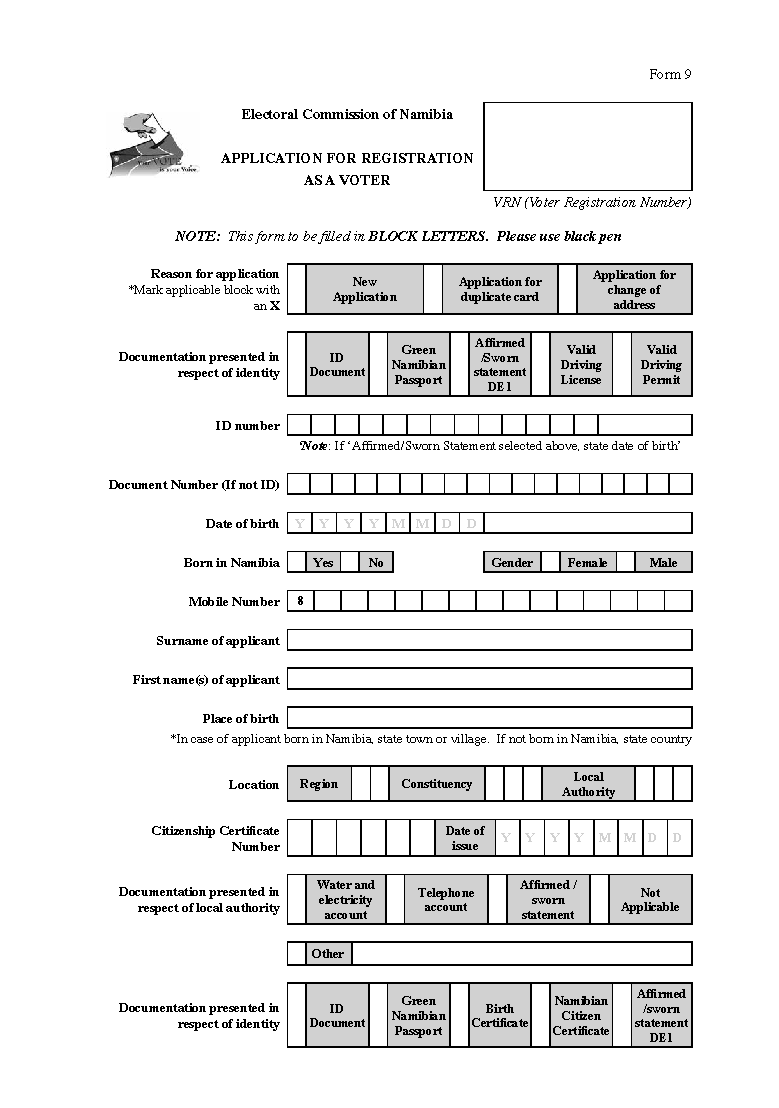 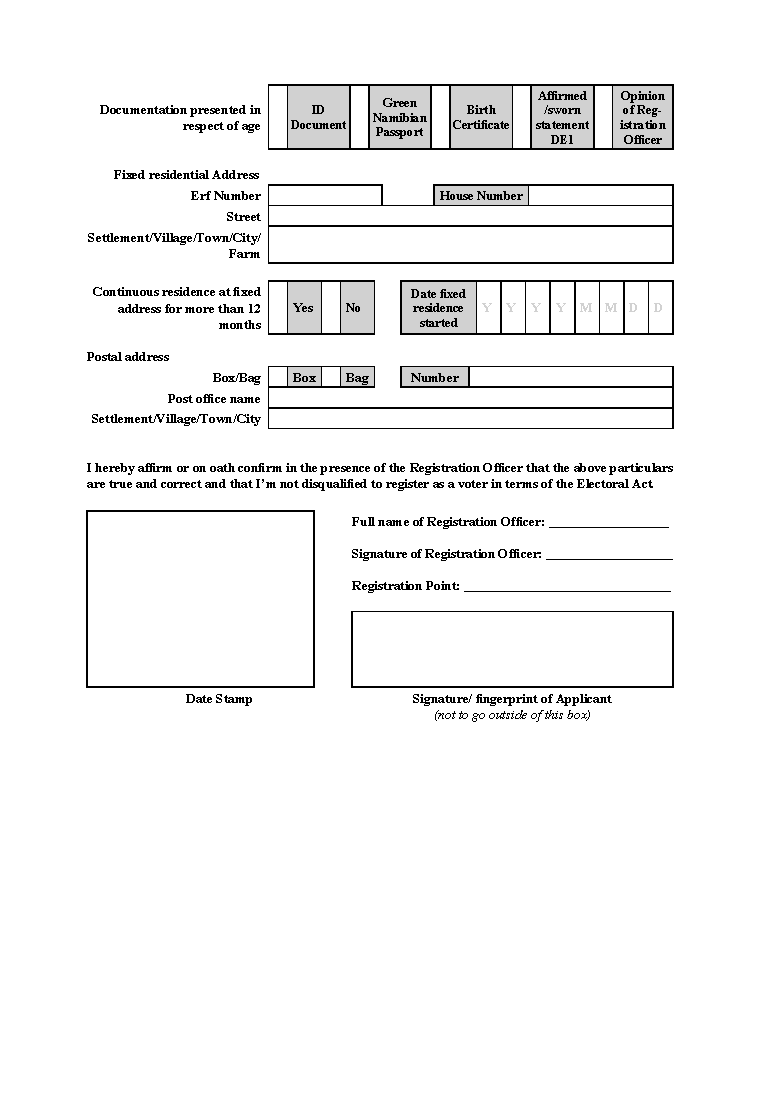 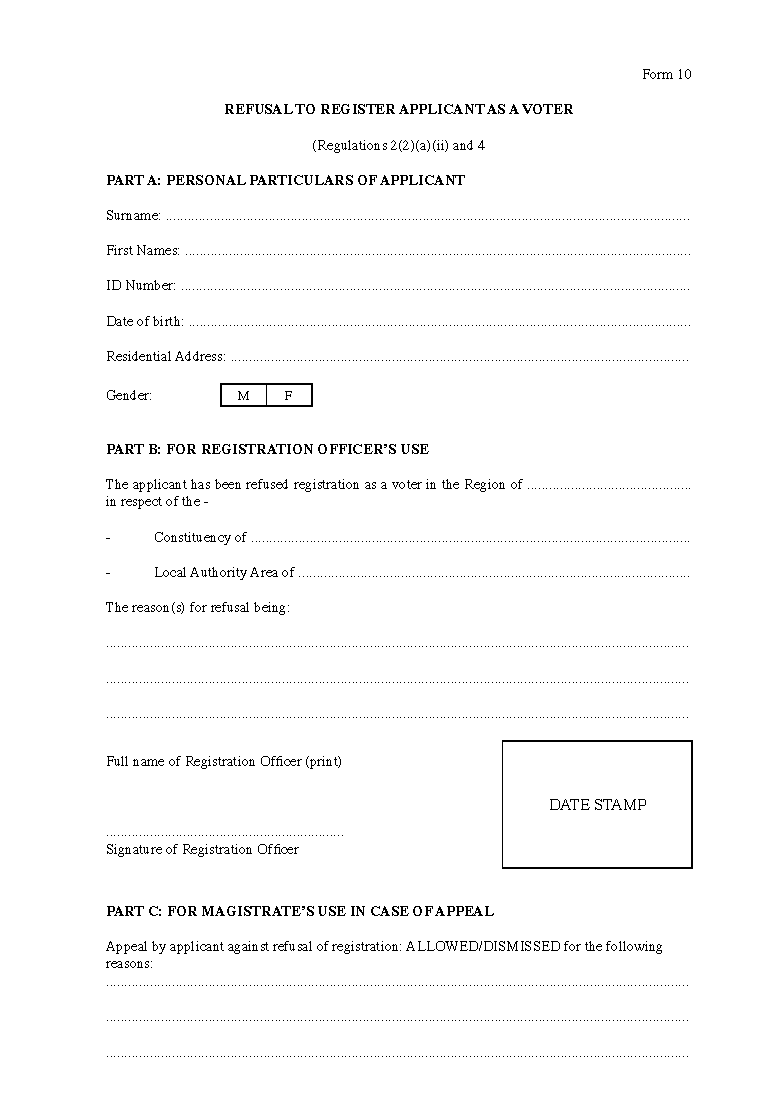 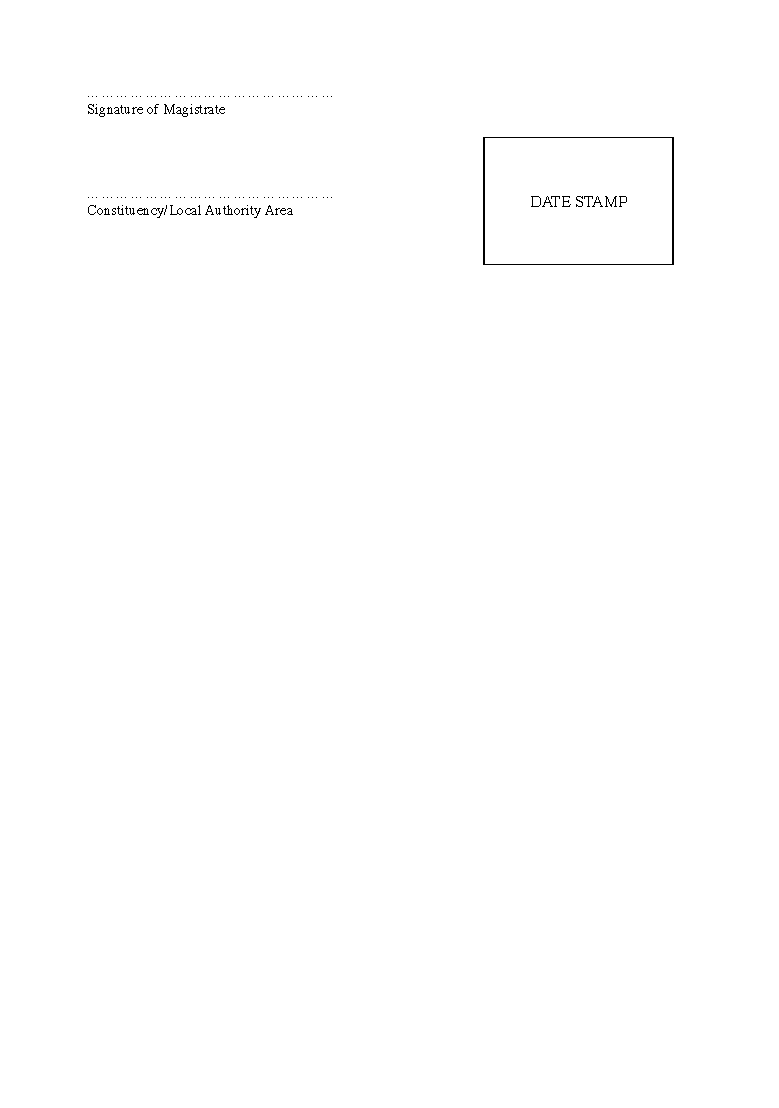 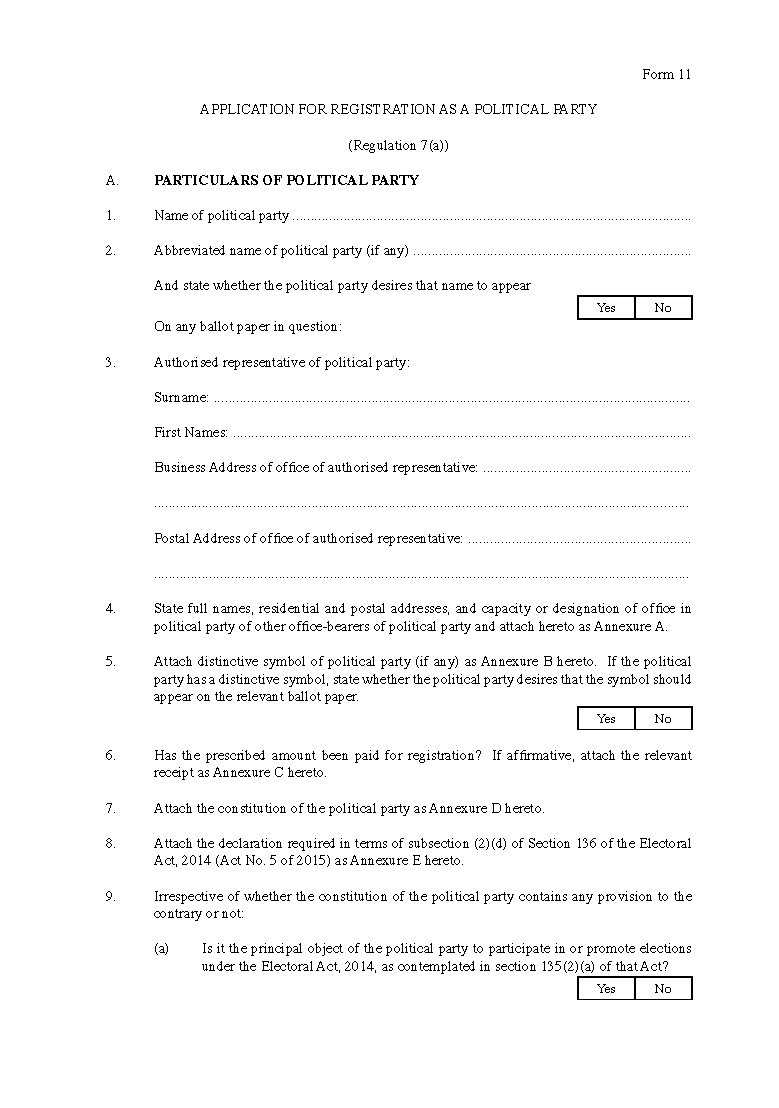 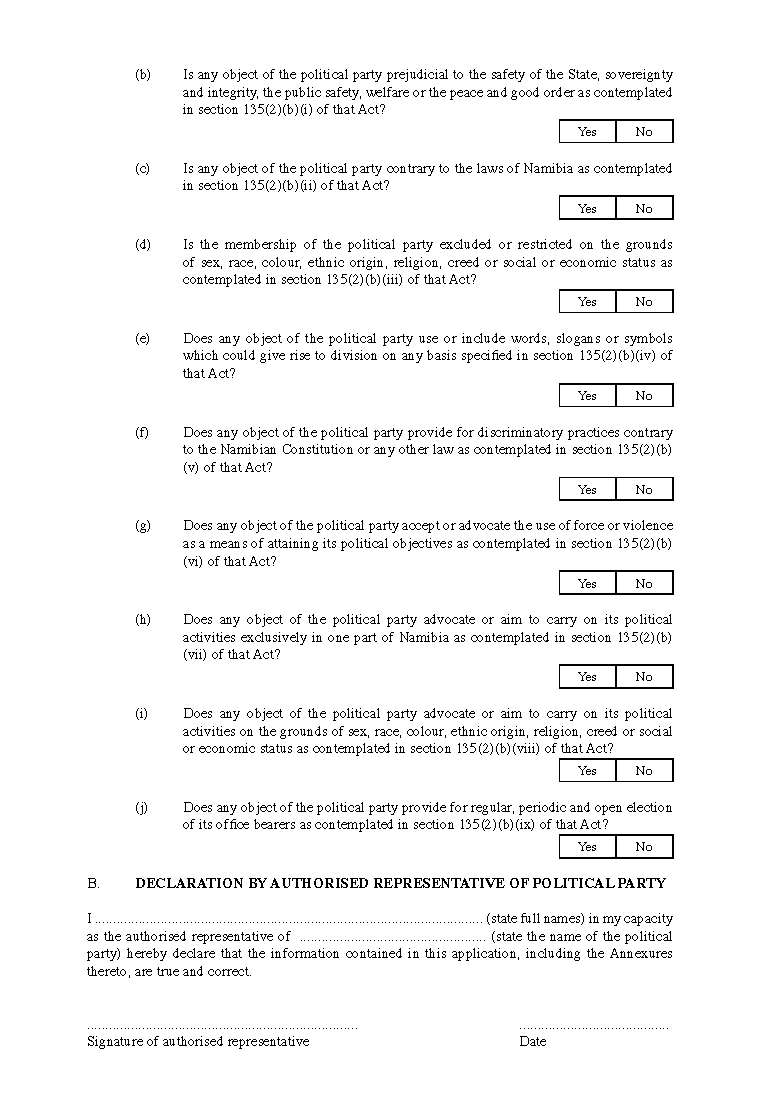 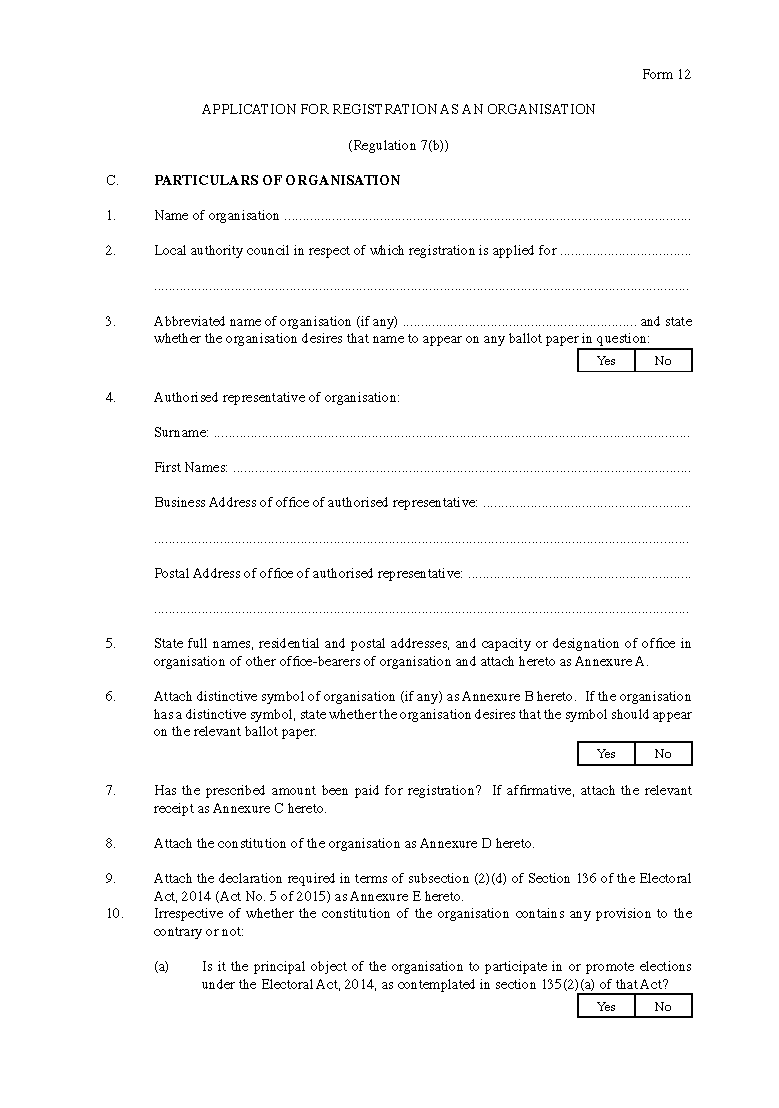 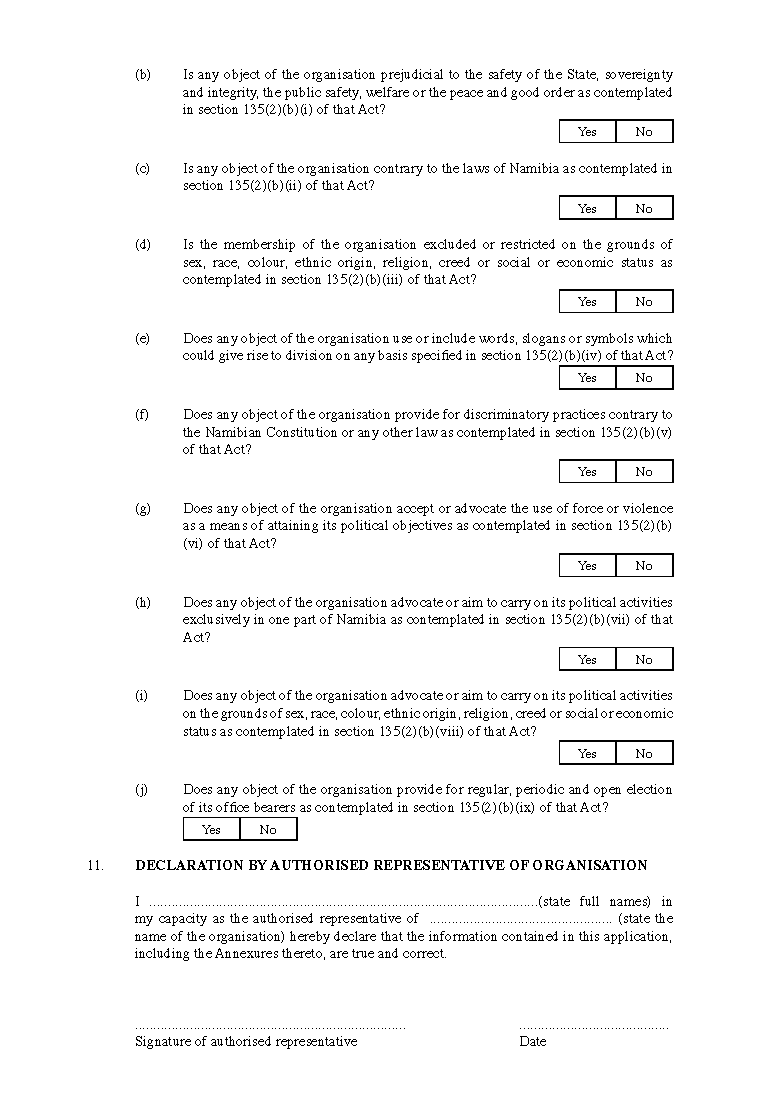 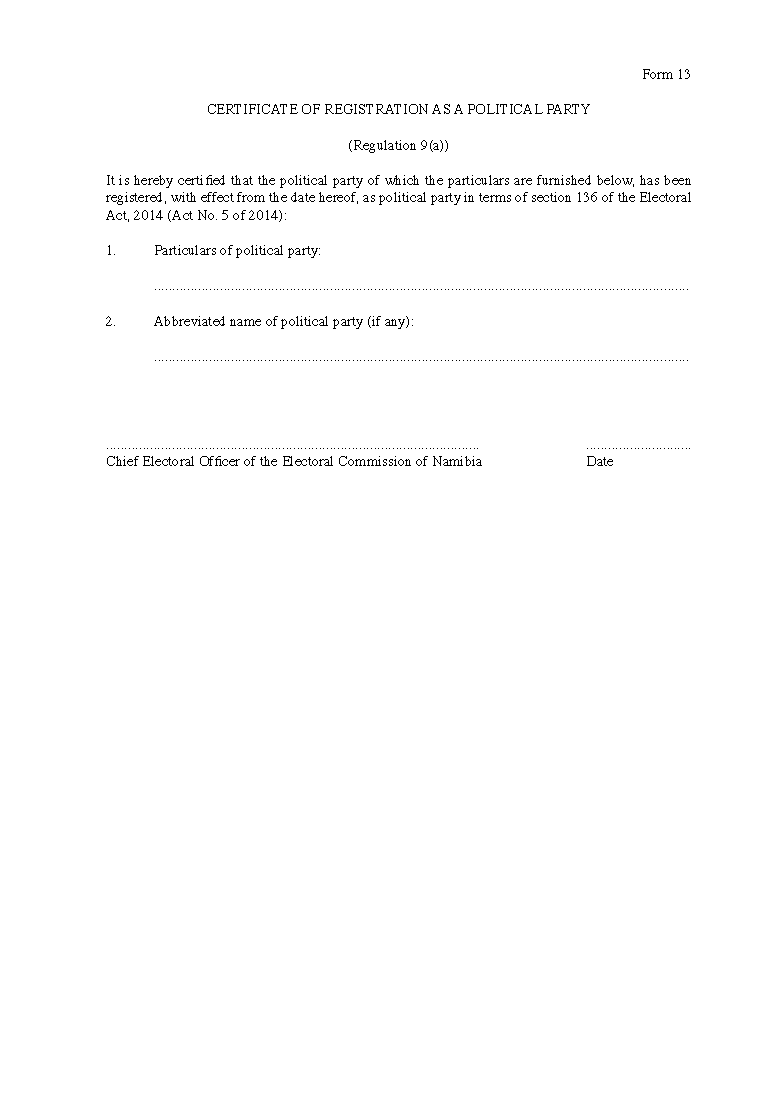 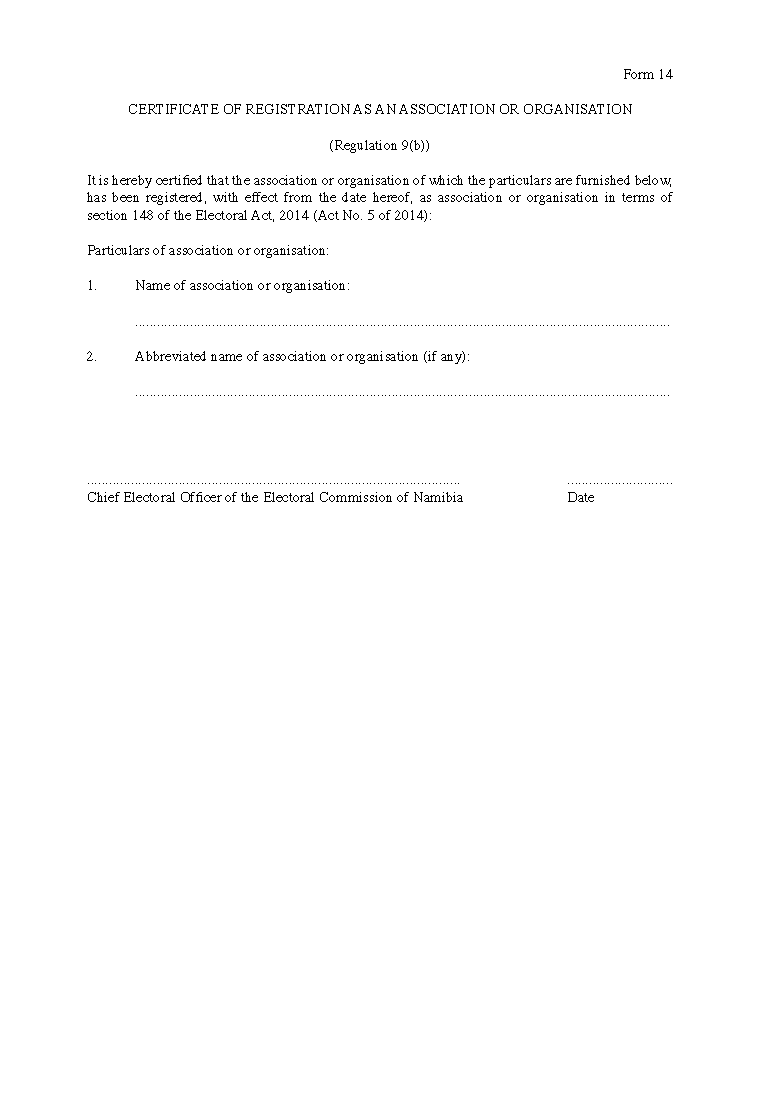 